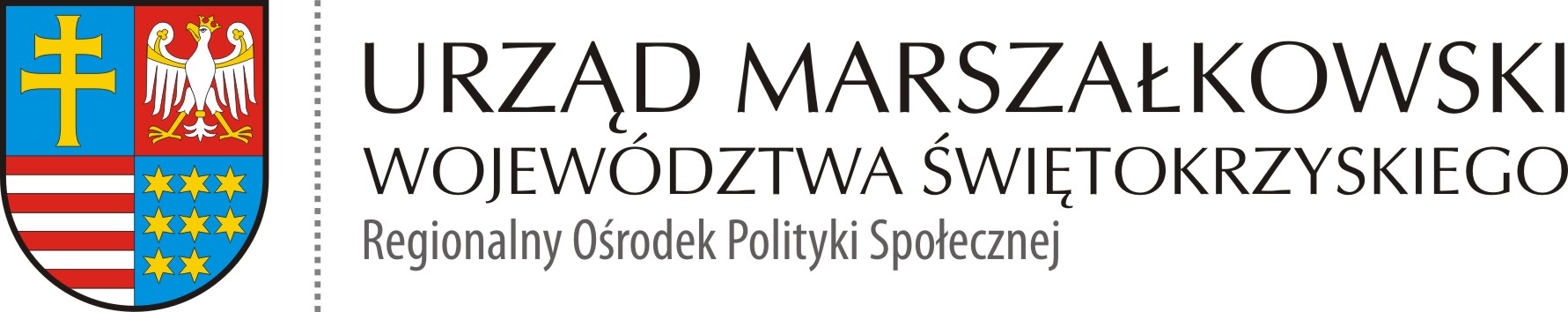 ROPS-II.052.2.27.2020  						            Kielce 10.11.2020 r.Zamawiający odpowiada na pytania Wykonawcy do zapytania ofertowego z dnia 04.11.2020r. znak: ROPS-II.052.2.27.2020  Pytanie 1:„Czy Zamawiający dopuści model zestawu do karaoke nie posiadający Wi-Fi?„ Odpowiedź:Zamawiający informuje, że w części II Zamówienia ofertowego zawarte zostały parametry techniczne, jakie powinien spełniać zamawiany asortyment. Zamawiający wymaga, aby oferty spełniały podstawowe warunki określone w zapytaniu ofertowym.